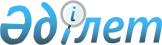 Об утверждении Положения коммунального государственного учреждения "Отдел предпринимательства, промышленности и туризма Жалагашского района"
					
			Утративший силу
			
			
		
					Постановление Жалагашского районного акимата Кызылординской области от 10 декабря 2014 года № 472. Зарегистрировано Департаментом юстиции Кызылординской области 09 января 2015 года № 4837. Утратило силу постановлением акимата Жалагашского района Кызылординской области от 11 мая 2016 года № 95      Сноска. Утратило силу постановлением акимата Жалагашского района Кызылординской области от 11.05.2016 № 95 (вступает в силу с 14.05.2016).

      В соответствии с  Законом Республики Казахстан от 23 января 2001 года “О местном государственном управлении и самоуправлении в Республике Казахстан” и  подпунктом 8) статьи 18 Закона Республики Казахстан от 1 марта 2011 года “О государственном имуществе” акимат Жалагашского района ПОСТАНОВЛЯЕТ:

      1. Утвердить прилагаемое  Положение коммунального государственного учреждения “Отдел предпринимательства, промышленности и туризма Жалагашского района”.

      2. Контроль за исполнением настоящего постановления возложить на заместителя акима Жалагашского района О.Елеусинова. 

      3. Настоящее постановление вводится в действие по истечении десяти календарных дней после дня первого официального опубликования.

 Положение коммунального государственного учреждения “Отдел предпринимательства, промышленности и туризма Жалагашского района” 1. Общие положения      1. Коммунальное государственное учреждение “Отдел предпринимательства, промышленности и туризма Жалагашского района” является государственным органом Республики Казахстан осуществлюящим руководства в сферах предпринимательства, промышленности и туризма в пределах своей компетенции.

      2. Коммунальное государственное учреждение “Отдел предпринимательства, промышленности и туризма Жалагашского района” осуществляет свою деятельность в соответствии с  Конституцией и законами Республики Казахстан, актами Президента и Правительства Республики Казахстан, иными нормативными правовыми актами, а также настоящим Положением.

      3. Коммунальное государственное учреждение “Отдел предпринимательства, промышленности и туризма Жалагашского района” является юридическим лицом в организационно-правовой форме государственного учреждения, имеет печати и штампы со своим наименованием на государственном языке, бланки установленного образца, в соответствии с законодательством Республики Казахстан счета в органах казначейства.

      4. Коммунальное государственное учреждение “Отдел предпринимательства, промышленности и туризма Жалагашского района” вступает в гражданско-правовые отношения от собственного имени.

      5. Коммунальное государственное учреждение “Отдел предпринимательства, промышленности и туризма Жалагашского района” имеет право выступать стороной гражданско-правовых отношений от имени государства, если оно уполномочено на это в соответствии с законодательством.

      6. Коммунальное государственное учреждение “Отдел предпринимательства, промышленности и туризма Жалагашского района” по вопросам своей компетенции в установленном законадательством порядке принимает решения, оформляемые приказами руководителя коммунального государственного учреждения “Отдел предпринимательства, промышленности и туризма Жалагашского района” и другими актами, предусмотренными законодательством Республики Казахстан.

      7. Структура и лимит штатной численности коммунального государственного учреждения “Отдел предпринимательства, промышленности и туризма Жалагашского района” утверждаются в соответствии с действующим законодательством.

      8. Местонахождение юридического лица: 120200, Республика Казахстан, Кызылординская область, Жалагашский район, поселок Жалагаш, улица ПДУ дом №6.

      9. График работы коммунального государственного учреждения “Отдел предпринимательства, промышленности и туризма Жалагашского района”: ежедневно, с понедельника по пятницу, с 09.00 до 19.00 часов (перерыв с 13.00 до 15.00 часов), кроме субботы и воскресенья, других выходных и праздничных дней, установленных законодательными актами.

      10. Полное наименование государственного учереждения: Коммунальное государственное учреждение “Отдел предпринимательства, промышленности и туризма Жалагашского района”.

      11. Настоящее Положение является учредительным документом коммунального государственного учреждения “Отдел предпринимательства, промышленности и туризма Жалагашского района”. 

      12. Финансирование деятельности коммунального государственного учреждения “Отдел предпринимательства, промышленности и туризма Жалагашского района” осуществляется из бюджета района.

      13. Коммунальному государственному учреждению “Отдел предпринимательства, промышленности и туризма Жалагашского района” запрещается вступать в договорные отношения с субъектами предпринимательства на предмет выполнения обязанностей, являющихся функциями коммунального государственного учреждения “Отдел предпринимательства, промышленности и туризма Жалагашского района”.

 2. Миссия, основные задачи, функции, права и обязанности государственного органа      14. Миссия коммунального государственного учреждения “Отдел предпринимательства, промышленности и туризма Жалагашского района”: осуществление политики развития отраслей предпринимательства, промышленности и туризма в районе.

      15. Задачи:

      1) координация обеспечения развития предпринимательства;

      2) координация и ведение мониторинга развития деятельности промышленности;

      3) координация деятельности предприятий торговли и общественного питания;

      4) содействие туристской деятельности и создание благоприятных условий для ее развития;

      5) разработка программы развития малого предпринимательства в районе и план мероприятий по еҰ реализации и контроль за их исполнением.

      16. Функции:

      1) обеспечение в разработки и реализации региональных программ развития промышленности, предпринимательства и туризма;

      2) подготовка проектов по созданию сетей технопарков, бизнес центров, бизнес инкубаторов, малых инновационных центров и других объектов, ориентированных на поддержку предпринимательства;

      3) обеспечение защиты прав предпринимателей, проведение информационно-разяснительной работы по вопросам законодательства по поддержке предпринимательства;

      4) организация и проведение краткосрочных курсов обучения для субъектов предпринимательства и туризма;

      5) в соответствии с бюджетной программой отбор приоритенных проектов, предоставление кредитов субъектам предпринимательства ведение их мониторинга;

      6) создание условий для реализаций региональной программы участие индустриально-инновационного развития;

      7) создание условий для внедрения международного качества стандарта предприятиях района; 

      8) обеспечение поддержки и развития координации деятельности туризма;

      17. . Права и обязанности:

      1) проводить мониторинг и анализ деятельности предпринимательства, производства, индустриально-инновационного развития, торговли и туризма по району независимо от форм собственности и ведомственного подчинения;

      2) вносить предложения по исполнению актов Президента и Правительства Республики Казахстан, акимата и акима района;

      3) запрашивать и получать информацию в пределах своей компетенции по деятельности предпринимательства, производства, индустриально-инновационного развития, торговли и туризма по району, независимо от форм собственности и ведомственного подчинения;

      4) совместно с заинтересованными органами принимать участие в организации и проведении совещаний, конференций, заседаний, а также проводить собрание по вопросам деятельности производства, индустриально-инновационного развития, торговли и туризма;

      5) принимать участие в подготовке по своей отрасли постановлений акимата, решений и распоряжений акима района, проектов, планов и программ социально-экономического развития района;

      6) совместно с контролирующими государственными органами проводить проверки на рынках, предприятиях общественного питания по соблюдению правил продажи;

      7) осуществлять иные права в соответствии с законодательством Республики Казахстан. 

 3. Организация деятельности государственного органа      18. Руководство коммунального государственного учреждения “Отдел предпринимательства, промышленности и туризма Жалагашского района” осуществляется первым руководителем, который несет персональную ответственность за выполнение возложенных на коммунального государственного учреждения “Отдел предпринимательства, промышленности и туризма Жалагашского района” задач и осуществление им своих функций.

      19. Первый руководитель коммунального государственного учреждения “Отдел предпринимательства, промышленности и туризма Жалагашского района” назначается на должность и освобождается от должности акимом Жалагашского района.

      20. Полномочия первого руководителя коммунального государственного учреждения “Отдел предпринимательства, промышленности и туризма Жалагашского района”:

      1) определяет обязанности и полномочия сотрудников отдела;

      2) представляет интересы отдела в государственных органах и иных организациях в соответствии с действующим законодательством;

      3) подписывает приказы отдела;

      4) утверждает квалификационные требования сотрудников отдела; 

      5) в соответствии с законодательством назначает на должность и освобождает от должности сотрудников отдела;

      6) в установленном законодательством порядке поощряет и налогает дисциплинарные взыскания на сотрудников отдела;

      7) принимает меры, направленные на противодействие коррупции в отделе и несет персональную ответственность за принятие антикорупционных мер;

      8) организует работу по реализации политики гендерного равенства;

      9) проводит личный прием граждан и представителей юридических лиц;

      10) осуществляет иные полномочия в соответствии с законодательством Республики Казахстан.

      Исполнение полномочий первого руководителя коммунального государственного учреждения “Отдел предпринимательства, промышленности и туризма Жалагашского района” в период его отсутствия осуществляется лицом, его замещающим в соответствии с действующим законодательством.

      21. Взаимоотношения между юридическим лицом и уполномоченным органом по государственному имуществу (местным исполнительным органом), юридическим лицом и уполномоченным органом соответствующей отрасли (местным исполнительным органом), администрацией юридического лица и его трудовым коллективом регулируются законодательством Республики Казахстан. 

 4. Имущество государственного органа      22. Коммунальное государственное учреждение “Отдел предпринимательства, промышленности и туризма Жалагашского района” может иметь на праве оперативного управления обособленное имущество в случаях, предусмотренных законодательством.

      Имущество коммунального государственного учреждения “Отдел предпринимательства, промышленности и туризма Жалагашского района” формируется за счет имущества, переданного ему собственником, а также имущества (включая денежные доходы), приобретенного в результате собственной деятельности и иных источнников, не запрещенных законодательством Республики Казахстан.

      23. Имущество, закрепленное за коммунальным государственным учреждением “Отдел предпринимательства, промышленности и туризма Жалагашского района”, относится к коммунальной собственности района.

      24. Коммунальное государственное учреждение “Отдел предпринимательства, промышленности и туризма Жалагашского района” не вправе самостоятельно отчуждать или иным способом распоряжаться закрепленным за ним имуществом и имуществом, приобретенным за счет средств, выданных ему по плану финансирования, если иное не установлено законодательством.

 5. Реорганизация и упразднение государственного органа      25. Реорганизация и упразднение коммунального государственного учреждения “Отдел предпринимательства, промышленности и туризма Жалагашского района” осуществляются в соответствии с законодательством Республики Казахстан.


					© 2012. РГП на ПХВ «Институт законодательства и правовой информации Республики Казахстан» Министерства юстиции Республики Казахстан
				
      Аким Жалагашского района

Т.Дуйсебаев
Приложение к постановлению
акимата Жалагашского района
от 10 декабря 2014 года № 472